Jennifer Hill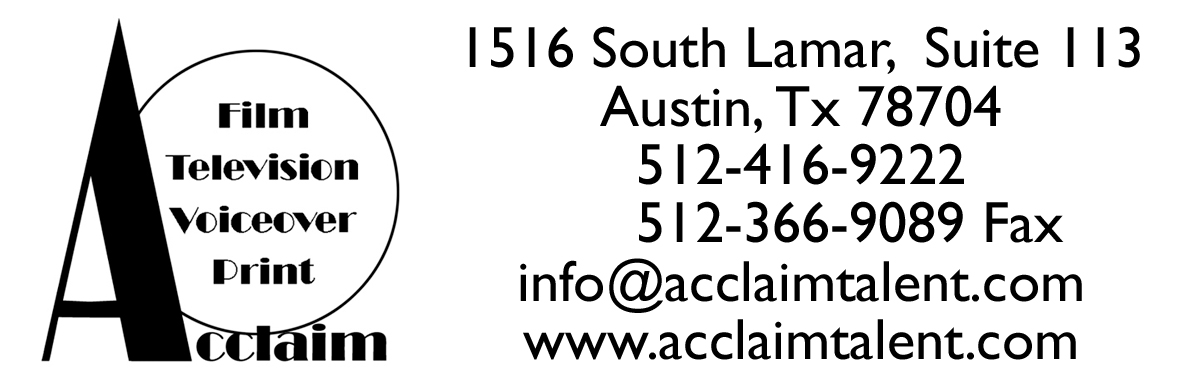 DOB: 12/9/75                                                                                  Hair:Brown                                                                                           Eyes: Brown                                                                                            		                                                                                     		 	 	  				TV/FilmFriday Night Lights	                         	Cheerleader/Supporting			TCTNail Files				Guest Appearance			TV GuideRegis and Kelly				Host Finalist				NBC“Girl in Texas” Video			Supporting				CMTMaking The Team			Principal				CMTHot Moms				Principal				Reality TV PilotIndustrial VideoParenting and Money			Principal				Kurt BrunerDove					Principal				TCTFashion Market				Principal				Julie GreenVoice OverIt’s Science Time			Lead Vocals				HarcourtKidd Kraddock ITM			Guest DJ				Kiss FMKiss FM					Night DJ				Kiss FMMarriage Series				Principal   			        	 KLTYCommercials/BrandingGrammy Swag Bags			Principal				That’s Ent.McDonalds				Principal B.A.				MorochKind					Principal B.A.				BMF MediaFRS					Principal B.A. Fitness			BMF MediaTheaterMy Fair Lady				Eliza Doolittle				ACUJoseph …				Narrator				ACUSteel Magnolias				Annelle					ACUFeatured AppearancesRunnin Ragged				Women’s Conference			SpeakerSushi					VBS Series					Group	Mother/Wife				Home Pointe				SyndicatedGuest Host				Kidd Kraddock				Morning ShowModelingVarsity Cheer				Uniform Model				PrintDove					Hair Model				Live /Print	Special Skills: Vocal-  Alto, Dancing-All Genres, gymnastics, health and fitness, wake boarding, snow skiing, driving a standard, Public Speaking, Gold Certified in Hip Hop and Kick-Boxing, Trained in Firearms,  Fashion Design, Accents/Dialects – Southern,  Hispanic,  British and Chinese, Telepromter and Ear-prompter, Comedic and high-energy level, Dallas Cowboy Cheerleader Training Camp Finalist, Professional Choreographer, Quick witted														